Логотип компании ПАСПОРТ СОСУДАработающего под давлением свыше 0,05 МПаPRESSURE VESSEL PASSPORTНомер паспортаНаименование, тип, модель сосуда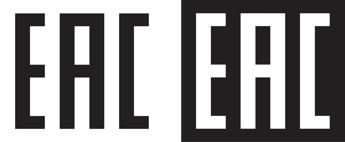 При передаче сосуда другому владельцу данный паспорт передается вместе с сосудомBy transmitting the vessel to another owner this Passport should be transmitted as well.2018СОДЕРЖАНИЕ ПАСПОРТАcontents of passportРасчетный срок службы ____________   
1. ТЕХНИЧЕСКАЯ ХАРАКТЕРИСТИКА И ПАРАМЕТРЫ TECHNICAL DATA AND PARAMETERS2. СВЕДЕНИЯ  ОБ ОСНОВНЫХ ЧАСТЯХ СОСУДА 
BASIC PARTS OF THE VESSEL3. ДАННЫЕ О ШТУЦЕРАХ, ФЛАНЦАХ, КРЫШКАХ И КРЕПЕЖНЫХ ИЗДЕЛИЯХ
NOZZLES, FLANGES, COVERS AND BOLTING4.  ДАННЫЕ О ПРЕДОХРАНИТЕЛЬНЫХ УСТРОЙСТВАХ, ОСНОВНОЙ АРМАТУРЕ, КОНТРОЛЬНО ИЗМЕРИТЕЛЬНЫХ ПРИБОРАХ,  ПРИБОРАХ БЕЗОПАСНОСТИSAFETY DEVICES, MAIN VALVES, CHECK & MEASURING INSTRUMENTS.5. ДАННЫЕ ОБ ОСНОВНЫХ МАТЕРИАЛАХ, ПРИМЕНЯЕМЫХ ПРИ ИЗГОТОВЛЕНИИ СОСУДАBASIC VESSEL MATERIALS DATA  6. КАРТА ИЗМЕРЕНИЙ КОРПУСА СОСУДАVESSEL BODY MEASUREMENT CHART6.1 Эскиз карты измерения корпуса сосуда представлен на рисунке 1.Рис. 1 - Эскиз карты измерения корпуса сосуда 7. ДАННЫЕ О СВАРКЕ (ПАЙКЕ) И НЕРАЗРУШАЮЩЕМКОНТРОЛЕ СВАРНЫХ СОЕДИНЕНИЙINFORMATION ABOUT THE WELDING (SOLDERING) AND NON-DESTRUCTIVE CONTROL OF WELDED JOINTS9.1 Эскиз сварных соединений представлен на рисунке 2. Рис. 2 - Эскиз сварных соединений 8. ДАННЫЕ О ДРУГИХ ИСПЫТАНИЯХ И ИССЛЕДОВАНИЯХ
OTHER TESTS AND EXAMINATIONS 9.  ДАННЫЕ О ТЕРМООБРАБОТКЕHEAT TREATMENT10. ДАННЫЕ О ГИДРАВЛИЧЕСКОМ (ПНЕВМАТИЧЕСКОМ) ИСПЫТАНИИHYDRAULIC (PNEUMATIC) TESTSСосуд успешно прошел следующие испытания:The vessel was tested successfully:11. ЗАКЛЮЧЕНИЕСосуд изготовлен в полном соответствии с __________________________________________________________________________(наименование, обозначение и дата утверждения документа)Сосуд подвергнут наружному и внутреннему осмотру и гидравлическому (пневматическому) испытанию пробным давлением согласно разделу 10 настоящего паспорта.Сосуд признан годным для работы с указанными в настоящем паспорте параметрами.Сосуд соответствует требованиям ТР ТС 032/2013 «Технический регламент Таможенного Союза «О безопасности оборудования, работающего под избыточным давлением».11. CONCLUSIONThe vessel has been manufactured in full compliance with __________________________________________________________________________(name, designation and date of confirmation of the document)The vessel has been subjected to outer and inner inspection and hydraulic (pneumatic) test by test pressure in accordance with division 10 of this Passport.The vessel is certified as suitable to operate with the parameters shown in this Passport.Менеджер проекта          ____________                  ____________________				(подпись)		 (расшифровка подписи)Project manager                                  (signature)                                            (name)М.П.StampОтдел контроля качества             _____________                  ___________________					(подпись)		 (расшифровка подписи)Quality Control Department                            (signature)                                             (name)«_____»_______________201__г.		(дата)/ (date)12. СВЕДЕНИЯ О МЕСТОНАХОЖДЕНИИ СОСУДА
VESSEL LOCATION DATA13. ОТВЕТСТВЕННЫЕ ЗА ИСПРАВНОЕ СОСТОЯНИЕ И БЕЗОПАСНОЕ ДЕЙСТВИЕ СОСУДА
PERSONNEL RESPONSIBLE FOR GOOD CONDITIONS AND SAFE OPERATION OF THE VESSEL14. СВЕДЕНИЯ ОБ УСТАНОВЛЕННОЙ АРМАТУРЕINSTALLED VALVES15. ДРУГИЕ ДАННЫЕ ОБ УСТАНОВКЕ СОСУДАOTHER VESSEL INSTALLATION DATA16.  СВЕДЕНИЯ О ЗАМЕНЕ И РЕМОНТЕ ОСНОВНЫХ ЭЛЕМЕНТОВ СОСУДА И АРМАТУРЫREPLACEMENT AND REPAIR OF MAIN VESSEL AND VALVES' PARTS17. ЗАПИСЬ РЕЗУЛЬТАТОВ ОСВИДЕТЕЛЬСТВОВАНИЯEXAMINATION RESULTS18. РЕГИСТРАЦИЯ СОСУДАVESSEL REGISTRATIONСосуд зарегистрирован за №   ____________________________________________в ____________________________________________________________________     (регистрирующий орган)В паспорте пронумеровано и прошнуровано _______ страниц и _______чертежей.__________________________   ______________	        _______________________(должность представителя 		(подпись)			(Ф.И.О.)регистрирующего органа)М.П.		«_____» ________________   20____г.19. ОБЯЗАТЕЛЬНЫЕ ПРИЛОЖЕНИЯREQUIRED ATTACHMENTSПРИЛОЖЕНИЕ А Чертеж сосуда с указанием основных размеровПРИЛОЖЕНИЕ Б Руководство по эксплуатацииПРИЛОЖЕНИЕ В Расчеты на прочность20. ДОПОЛНИТЕЛЬНАЯ ДОКУМЕНТАЦИЯ ИЗГОТОВИТЕЛЯADDITIONAL DOCUMENTATION OF MANUFACTURER№ Наименование раздела (таблицы) и приложенияName of section (table) and supplementКол-во листовnumber of sheets1Общие сведения о сосуде / General information for vesselТехническая характеристика и параметрыTechnical data and parameters2Сведения об основных частях сосудаBasic vessel parts3Данные о штуцерах, фланцах, крышках и крепежных изделияхNozzles, flanges, covers and bolting4Данные о предохранительных устройствах, основной арматуре, контрольно-измерительных приборах, приборах безопасности  Safety devices, main valves, check & measuring instruments.5Данные об основных материалах, применяемых при изготовлении сосуда    Basic vessel materials data6Карта измерений корпуса сосуда                                        Vessel body measurement chart7Данные о сварке (пайке) и неразрушающем контроле сварных соединенийInformation about the welding (soldering) and non-destructive testing of welded joints8Данные о других испытаниях и исследованияхOther tests and examinations  9Данные о термообработке      Heat treatment10Данные о гидравлическом (пневматическом) испытанииHydraulic (pneumatic) tests11ЗаключениеConclusion12Сведения о местонахождении сосуда       Vessel  location data13Ответственные за исправное состояние и безопасное действие сосудаPersonnel responsible for  good conditions  and safe operation of the vessel14Сведения об установленной арматуреInstalled valves15Другие данные об установке сосудаOther data about installation vessel16Сведения о замене и ремонте основных элементов сосуда и арматурыReplacement and repair of main vessel and valves' parts17Запись результатов освидетельствованияExamination results18Регистрация сосуда       Vessel registration19Обязательные приложения:       Attachments:19ПРИЛОЖЕНИЕ А. Чертеж сосуда с указанием основных размеровVessel general assembly drawing 19ПРИЛОЖЕНИЕ Б. Руководство по эксплуатации Installing and operation manual19ПРИЛОЖЕНИЕ В. Расчеты на прочность Strength calculation20Дополнительная документация изготовителяAdditional documentation of manufacturer ОБЩИЕ СВЕДЕНИЯ  ОБЩИЕ СВЕДЕНИЯ (наименование сосуда) (наименование сосуда)   Заводской номер   Изготовлен                                                      (дата изготовления)                                                      (дата изготовления) Наименование частей сосудаVessel partНаименование частей сосудаVessel partРабочее давление, МПа  Operating pressure MPa Рабочее давление, МПа  Operating pressure MPa Расчетное  давление, МПа Design pressure MPa Расчетное  давление, МПа Design pressure MPa Пробное давление испытания, МПа Test pressure MPaгидравлическогоhydraulicПробное давление испытания, МПа Test pressure MPaпневматическогоpneumaticРабочая температура среды, 0СOperating temperatureРабочая температура среды, 0СOperating temperatureРасчетная температура стенки, 0СDesign wall temperatureРасчетная температура стенки, 0СDesign wall temperatureМинимально допустимая отрицательная температура стенки сосуда, находящегося под расчетным давлением, 0СMin allowable negative wall temperatureМинимально допустимая отрицательная температура стенки сосуда, находящегося под расчетным давлением, 0СMin allowable negative wall temperatureНаименование рабочей средыOperating medium Наименование рабочей средыOperating medium Группа рабочей среды по ТР ТС 032/2013Working environment group TR CU 032/2013Группа рабочей среды по ТР ТС 032/2013Working environment group TR CU 032/2013Категория сосуда по ТР ТС 032/2013Category TR CU 032/2013Категория сосуда по ТР ТС 032/2013Category TR CU 032/2013Характеристика рабочей средыOperating medium dataКласс опасностиClass of dangerХарактеристика рабочей средыOperating medium dataВзрывоопасностьExplosivenessХарактеристика рабочей средыOperating medium dataПожароопасностьFire hazardПрибавка для компенсации коррозии (эрозии), мм Corrosion/erosion allowance, mmПрибавка для компенсации коррозии (эрозии), мм Corrosion/erosion allowance, mmВместимость, м3Capacity,m3 Вместимость, м3Capacity,m3 Масса пустого сосуда, кгEmpty vessel weight, kgМасса пустого сосуда, кгEmpty vessel weight, kgМаксимальная масса заливаемой среды, кг Max. weight of fluid filled, kgМаксимальная масса заливаемой среды, кг Max. weight of fluid filled, kgНазначенный срок службы сосуда, летCalculated service life, yearsНазначенный срок службы сосуда, летCalculated service life, yearsЧисло циклов нагружения за назначенный срок службыЧисло циклов нагружения за назначенный срок службыНаименование частей  сосуда(обечайка, днище,решетка, трубы, рубашка)Vessel part  name (shell, head, grid, pipes, jacket)Число, штQ-tyРазмеры, ммDimensions, mmРазмеры, ммDimensions, mmРазмеры, ммDimensions, mmМатериалMaterialМатериалMaterialПримечаниеNoteНаименование частей  сосуда(обечайка, днище,решетка, трубы, рубашка)Vessel part  name (shell, head, grid, pipes, jacket)Число, штQ-tyДиаметр (внутренний илинаружный)Size (inner or outer)Толщина стенкиWall thicknessДлина (высота)Length (height)Марка сталиSteel qualityСтандарт или технические условияStandardПримечаниеNoteНаименованиеItem nameЧисло, шт.Q-tyРазмеры (мм) или номер по спецификацииDimensions (mm) or pos. after specification Материал MaterialМатериал MaterialНаименованиеItem nameЧисло, шт.Q-tyРазмеры (мм) или номер по спецификацииDimensions (mm) or pos. after specification  Марка стали Steel qualityСтандарт или технические условияStandardНаименование Item nameЧисло, шт.Q-tyМесто установкиLocationНоминальный  диаметр, ммNominal size, mmНоминальное давление,МПа Nominal pressure, MPa Материал корпусаBody materialМатериал корпусаBody materialНаименование Item nameЧисло, шт.Q-tyМесто установкиLocationНоминальный  диаметр, ммNominal size, mmНоминальное давление,МПа Nominal pressure, MPa Марка Steel qualityСтандартStandardНаименование элементаVessel partМатериалMaterialМатериалMaterialМатериалMaterialМатериалMaterialДанные механических испытаний Mechanical properties acc. to manufacturer certificateДанные механических испытаний Mechanical properties acc. to manufacturer certificateДанные механических испытаний Mechanical properties acc. to manufacturer certificateДанные механических испытаний Mechanical properties acc. to manufacturer certificateДанные механических испытаний Mechanical properties acc. to manufacturer certificateДанные механических испытаний Mechanical properties acc. to manufacturer certificateДанные механических испытаний Mechanical properties acc. to manufacturer certificateДанные механических испытаний Mechanical properties acc. to manufacturer certificateДанные механических испытаний Mechanical properties acc. to manufacturer certificateДанные механических испытаний Mechanical properties acc. to manufacturer certificateДоп.данные (УЗК, исп. на твердость, состояние исходной термообработки и др.) Add.data (US-control, hardness test, state of initial heat treatment etc.)Химический состав по сертификату или протоколу заводских исследований, Composition acc. to manufacturer certificate, %Химический состав по сертификату или протоколу заводских исследований, Composition acc. to manufacturer certificate, %Химический состав по сертификату или протоколу заводских исследований, Composition acc. to manufacturer certificate, %Химический состав по сертификату или протоколу заводских исследований, Composition acc. to manufacturer certificate, %Химический состав по сертификату или протоколу заводских исследований, Composition acc. to manufacturer certificate, %Химический состав по сертификату или протоколу заводских исследований, Composition acc. to manufacturer certificate, %Химический состав по сертификату или протоколу заводских исследований, Composition acc. to manufacturer certificate, %Химический состав по сертификату или протоколу заводских исследований, Composition acc. to manufacturer certificate, %Химический состав по сертификату или протоколу заводских исследований, Composition acc. to manufacturer certificate, %Химический состав по сертификату или протоколу заводских исследований, Composition acc. to manufacturer certificate, %Химический состав по сертификату или протоколу заводских исследований, Composition acc. to manufacturer certificate, %Химический состав по сертификату или протоколу заводских исследований, Composition acc. to manufacturer certificate, %Наименование элементаVessel partМаркаSteel qualityСтандарт StandardНомер плавки (партии)Heat No (series)№ и дата сертификата (протокола)Certificate (report) date and NoПри 200С При 200С При 200С При 200С При 200С При 200С При 200С При   00СПри   00СПри   00СДоп.данные (УЗК, исп. на твердость, состояние исходной термообработки и др.) Add.data (US-control, hardness test, state of initial heat treatment etc.)СMnSiCrNiMoCuTiVSPПрочие элементы Others Наименование элементаVessel partМаркаSteel qualityСтандарт StandardНомер плавки (партии)Heat No (series)№ и дата сертификата (протокола)Certificate (report) date and NoПредел текучести Re, МПа (кгс/см2)Yield point, MPa (kg/cm2)Временное сопротивление (предел прочности) Rm, МПа Tensile strengthОтносительное удлинение А5, %Percent elongationОтносительное сужение , %Percent reductionУдарная вязкость, Дж/см2Impact strengthУдарная вязкость, Дж/см2Impact strengthУдарная вязкость, Дж/см2Impact strengthУдарная вязкость, Дж/см2 (кгс х м/см2) Impact strength, J/cm2 (kg х m/сm2)Температура, 0CTemperature, 0CТип образца  Sample typeДоп.данные (УЗК, исп. на твердость, состояние исходной термообработки и др.) Add.data (US-control, hardness test, state of initial heat treatment etc.)СMnSiCrNiMoCuTiVSPПрочие элементы Others Наименование элементаVessel partМаркаSteel qualityСтандарт StandardНомер плавки (партии)Heat No (series)№ и дата сертификата (протокола)Certificate (report) date and NoПредел текучести Re, МПа (кгс/см2)Yield point, MPa (kg/cm2)Временное сопротивление (предел прочности) Rm, МПа Tensile strengthОтносительное удлинение А5, %Percent elongationОтносительное сужение , %Percent reductionДо старения, Дж/см2 Before ageing,J/cm2 После старения, Дж/см2After ageing,J/cm2 Тип образцаSample typeУдарная вязкость, Дж/см2 (кгс х м/см2) Impact strength, J/cm2 (kg х m/сm2)Температура, 0CTemperature, 0CТип образца  Sample typeДоп.данные (УЗК, исп. на твердость, состояние исходной термообработки и др.) Add.data (US-control, hardness test, state of initial heat treatment etc.)СMnSiCrNiMoCuTiVSPПрочие элементы Others Наименование элементаVessel partМаркаSteel qualityСтандарт StandardНомер плавки (партии)Heat No (series)№ и дата сертификата (протокола)Certificate (report) date and NoПредел текучести Re, МПа (кгс/см2)Yield point, MPa (kg/cm2)Временное сопротивление (предел прочности) Rm, МПа Tensile strengthОтносительное удлинение А5, %Percent elongationОтносительное сужение , %Percent reductionДо старения, Дж/см2 Before ageing,J/cm2 После старения, Дж/см2After ageing,J/cm2 Тип образцаSample typeУдарная вязкость, Дж/см2 (кгс х м/см2) Impact strength, J/cm2 (kg х m/сm2)Температура, 0CTemperature, 0CТип образца  Sample typeДоп.данные (УЗК, исп. на твердость, состояние исходной термообработки и др.) Add.data (US-control, hardness test, state of initial heat treatment etc.)СMnSiCrNiMoCuTiVSPПрочие элементы Others Наименование элементаVessel partМаркаSteel qualityСтандарт StandardНомер плавки (партии)Heat No (series)№ и дата сертификата (протокола)Certificate (report) date and NoПредел текучести Re, МПа (кгс/см2)Yield point, MPa (kg/cm2)Временное сопротивление (предел прочности) Rm, МПа Tensile strengthОтносительное удлинение А5, %Percent elongationОтносительное сужение , %Percent reductionДо старения, Дж/см2 Before ageing,J/cm2 После старения, Дж/см2After ageing,J/cm2 Тип образцаSample typeУдарная вязкость, Дж/см2 (кгс х м/см2) Impact strength, J/cm2 (kg х m/сm2)Температура, 0CTemperature, 0CТип образца  Sample typeДоп.данные (УЗК, исп. на твердость, состояние исходной термообработки и др.) Add.data (US-control, hardness test, state of initial heat treatment etc.)СMnSiCrNiMoCuTiVSPПрочие элементы Others Наименование элементаVessel partМаркаSteel qualityСтандарт StandardНомер плавки (партии)Heat No (series)№ и дата сертификата (протокола)Certificate (report) date and NoПредел текучести Re, МПа (кгс/см2)Yield point, MPa (kg/cm2)Временное сопротивление (предел прочности) Rm, МПа Tensile strengthОтносительное удлинение А5, %Percent elongationОтносительное сужение , %Percent reductionДо старения, Дж/см2 Before ageing,J/cm2 После старения, Дж/см2After ageing,J/cm2 Тип образцаSample typeУдарная вязкость, Дж/см2 (кгс х м/см2) Impact strength, J/cm2 (kg х m/сm2)Температура, 0CTemperature, 0CТип образца  Sample typeДоп.данные (УЗК, исп. на твердость, состояние исходной термообработки и др.) Add.data (US-control, hardness test, state of initial heat treatment etc.)СMnSiCrNiMoCuTiVSPПрочие элементы Others Наименование элементаVessel partМаркаSteel qualityСтандарт StandardНомер плавки (партии)Heat No (series)№ и дата сертификата (протокола)Certificate (report) date and NoПредел текучести Re, МПа (кгс/см2)Yield point, MPa (kg/cm2)Временное сопротивление (предел прочности) Rm, МПа Tensile strengthОтносительное удлинение А5, %Percent elongationОтносительное сужение , %Percent reductionДо старения, Дж/см2 Before ageing,J/cm2 После старения, Дж/см2After ageing,J/cm2 Тип образцаSample typeУдарная вязкость, Дж/см2 (кгс х м/см2) Impact strength, J/cm2 (kg х m/сm2)Температура, 0CTemperature, 0CТип образца  Sample typeДоп.данные (УЗК, исп. на твердость, состояние исходной термообработки и др.) Add.data (US-control, hardness test, state of initial heat treatment etc.)СMnSiCrNiMoCuTiVSPПрочие элементы Others Наименование элементаVessel partМаркаSteel qualityСтандарт StandardНомер плавки (партии)Heat No (series)№ и дата сертификата (протокола)Certificate (report) date and NoПредел текучести Re, МПа (кгс/см2)Yield point, MPa (kg/cm2)Временное сопротивление (предел прочности) Rm, МПа Tensile strengthОтносительное удлинение А5, %Percent elongationОтносительное сужение , %Percent reductionДо старения, Дж/см2 Before ageing,J/cm2 После старения, Дж/см2After ageing,J/cm2 Тип образцаSample typeУдарная вязкость, Дж/см2 (кгс х м/см2) Impact strength, J/cm2 (kg х m/сm2)Температура, 0CTemperature, 0CТип образца  Sample typeДоп.данные (УЗК, исп. на твердость, состояние исходной термообработки и др.) Add.data (US-control, hardness test, state of initial heat treatment etc.)СMnSiCrNiMoCuTiVSPПрочие элементы Others Наименование элементаVessel partМаркаSteel qualityСтандарт StandardНомер плавки (партии)Heat No (series)№ и дата сертификата (протокола)Certificate (report) date and NoПредел текучести Re, МПа (кгс/см2)Yield point, MPa (kg/cm2)Временное сопротивление (предел прочности) Rm, МПа Tensile strengthОтносительное удлинение А5, %Percent elongationОтносительное сужение , %Percent reductionДо старения, Дж/см2 Before ageing,J/cm2 После старения, Дж/см2After ageing,J/cm2 Тип образцаSample typeУдарная вязкость, Дж/см2 (кгс х м/см2) Impact strength, J/cm2 (kg х m/сm2)Температура, 0CTemperature, 0CТип образца  Sample typeДоп.данные (УЗК, исп. на твердость, состояние исходной термообработки и др.) Add.data (US-control, hardness test, state of initial heat treatment etc.)СMnSiCrNiMoCuTiVSPПрочие элементы Others Наименование элементаVessel partМаркаSteel qualityСтандарт StandardНомер плавки (партии)Heat No (series)№ и дата сертификата (протокола)Certificate (report) date and NoПредел текучести Re, МПа (кгс/см2)Yield point, MPa (kg/cm2)Временное сопротивление (предел прочности) Rm, МПа Tensile strengthОтносительное удлинение А5, %Percent elongationОтносительное сужение , %Percent reductionДо старения, Дж/см2 Before ageing,J/cm2 После старения, Дж/см2After ageing,J/cm2 Тип образцаSample typeУдарная вязкость, Дж/см2 (кгс х м/см2) Impact strength, J/cm2 (kg х m/сm2)Температура, 0CTemperature, 0CТип образца  Sample typeДоп.данные (УЗК, исп. на твердость, состояние исходной термообработки и др.) Add.data (US-control, hardness test, state of initial heat treatment etc.)СMnSiCrNiMoCuTiVSPПрочие элементы Others Наименование элементаVessel partМаркаSteel qualityСтандарт StandardНомер плавки (партии)Heat No (series)№ и дата сертификата (протокола)Certificate (report) date and NoПредел текучести Re, МПа (кгс/см2)Yield point, MPa (kg/cm2)Временное сопротивление (предел прочности) Rm, МПа Tensile strengthОтносительное удлинение А5, %Percent elongationОтносительное сужение , %Percent reductionДо старения, Дж/см2 Before ageing,J/cm2 После старения, Дж/см2After ageing,J/cm2 Тип образцаSample typeУдарная вязкость, Дж/см2 (кгс х м/см2) Impact strength, J/cm2 (kg х m/сm2)Температура, 0CTemperature, 0CТип образца  Sample typeДоп.данные (УЗК, исп. на твердость, состояние исходной термообработки и др.) Add.data (US-control, hardness test, state of initial heat treatment etc.)СMnSiCrNiMoCuTiVSPПрочие элементы Others Наименование элементаVessel partМаркаSteel qualityСтандарт StandardНомер плавки (партии)Heat No (series)№ и дата сертификата (протокола)Certificate (report) date and NoПредел текучести Re, МПа (кгс/см2)Yield point, MPa (kg/cm2)Временное сопротивление (предел прочности) Rm, МПа Tensile strengthОтносительное удлинение А5, %Percent elongationОтносительное сужение , %Percent reductionДо старения, Дж/см2 Before ageing,J/cm2 После старения, Дж/см2After ageing,J/cm2 Тип образцаSample typeУдарная вязкость, Дж/см2 (кгс х м/см2) Impact strength, J/cm2 (kg х m/сm2)Температура, 0CTemperature, 0CТип образца  Sample typeДоп.данные (УЗК, исп. на твердость, состояние исходной термообработки и др.) Add.data (US-control, hardness test, state of initial heat treatment etc.)СMnSiCrNiMoCuTiVSPПрочие элементы Others Наименование элементаVessel partМаркаSteel qualityСтандарт StandardНомер плавки (партии)Heat No (series)№ и дата сертификата (протокола)Certificate (report) date and NoПредел текучести Re, МПа (кгс/см2)Yield point, MPa (kg/cm2)Временное сопротивление (предел прочности) Rm, МПа Tensile strengthОтносительное удлинение А5, %Percent elongationОтносительное сужение , %Percent reductionДо старения, Дж/см2 Before ageing,J/cm2 После старения, Дж/см2After ageing,J/cm2 Тип образцаSample typeУдарная вязкость, Дж/см2 (кгс х м/см2) Impact strength, J/cm2 (kg х m/сm2)Температура, 0CTemperature, 0CТип образца  Sample typeДоп.данные (УЗК, исп. на твердость, состояние исходной термообработки и др.) Add.data (US-control, hardness test, state of initial heat treatment etc.)СMnSiCrNiMoCuTiVSPПрочие элементы Others Наименование элементаVessel partМаркаSteel qualityСтандарт StandardНомер плавки (партии)Heat No (series)№ и дата сертификата (протокола)Certificate (report) date and NoПредел текучести Re, МПа (кгс/см2)Yield point, MPa (kg/cm2)Временное сопротивление (предел прочности) Rm, МПа Tensile strengthОтносительное удлинение А5, %Percent elongationОтносительное сужение , %Percent reductionДо старения, Дж/см2 Before ageing,J/cm2 После старения, Дж/см2After ageing,J/cm2 Тип образцаSample typeУдарная вязкость, Дж/см2 (кгс х м/см2) Impact strength, J/cm2 (kg х m/сm2)Температура, 0CTemperature, 0CТип образца  Sample typeДоп.данные (УЗК, исп. на твердость, состояние исходной термообработки и др.) Add.data (US-control, hardness test, state of initial heat treatment etc.)СMnSiCrNiMoCuTiVSPПрочие элементы Others Наименование элементаVessel partМаркаSteel qualityСтандарт StandardНомер плавки (партии)Heat No (series)№ и дата сертификата (протокола)Certificate (report) date and NoПредел текучести Re, МПа (кгс/см2)Yield point, MPa (kg/cm2)Временное сопротивление (предел прочности) Rm, МПа Tensile strengthОтносительное удлинение А5, %Percent elongationОтносительное сужение , %Percent reductionДо старения, Дж/см2 Before ageing,J/cm2 После старения, Дж/см2After ageing,J/cm2 Тип образцаSample typeУдарная вязкость, Дж/см2 (кгс х м/см2) Impact strength, J/cm2 (kg х m/сm2)Температура, 0CTemperature, 0CТип образца  Sample typeДоп.данные (УЗК, исп. на твердость, состояние исходной термообработки и др.) Add.data (US-control, hardness test, state of initial heat treatment etc.)СMnSiCrNiMoCuTiVSPПрочие элементы Others Наиме-нование элементаVessel partНомер эскизаSketch №Номер сече-нияSection №Диаметр, ммSize, ммДиаметр, ммSize, ммДиаметр, ммSize, ммОвальность, %Out-of-roundness, %Овальность, %Out-of-roundness, %Отклонение от прямолинейности, ммDeviation from linearity, ммОтклонение от прямолинейности, ммDeviation from linearity, ммСмещение кромок сварных стыковых соединений, ммShift of edges of buttweld  joints, mmСмещение кромок сварных стыковых соединений, ммShift of edges of buttweld  joints, mmСмещение кромок сварных стыковых соединений, ммShift of edges of buttweld  joints, mmСмещение кромок сварных стыковых соединений, ммShift of edges of buttweld  joints, mmНаиме-нование элементаVessel partНомер эскизаSketch №Номер сече-нияSection №Номиналь-ный наружный или внутреннийNominal outer or innerОтклонениеDeviationОтклонениеDeviationОвальность, %Out-of-roundness, %Овальность, %Out-of-roundness, %Отклонение от прямолинейности, ммDeviation from linearity, ммОтклонение от прямолинейности, ммDeviation from linearity, ммПродольныхlongitudinalПродольныхlongitudinalКольцевыхcircularКольцевыхcircularНаиме-нование элементаVessel partНомер эскизаSketch №Номер сече-нияSection №Номиналь-ный наружный или внутреннийNominal outer or innerДопускае-моеadmissibleИзмерен-ноеmeasuredДопускае-маяadmissibleИзмерен-наяmeasuredДопускае-моеadmissibleИзмерен-ноеmeasuredДопускае-моеadmissibleИзмерен-ноеmeasuredДопускае-моеadmissibleИзмерен-ноеmeasuredобозначение сварного шваDesignation of weld typeМатериал соединяемых элементовMaterial of connecting elementsСпособ выполнения соединенияConnection methodВид сварки (пайки)Type of welding (soldering)Электроды, сварочная проволока, (тип, марка, стандарт или ТУ)Electrodes, welding wire, (type, model, standard)Метод неразрушающего контроляTest methodОбъем контроля, %Test scopeНомер и дата документа о проведении контроля Test report No. and dateОценкаEvaluationНаименование элементаVessel part nameНомер и дата документаReport No and dateВид термообработкиTreatment methodТемпература термообработки, 0СTreatment  temperature,0ССкорость, 0С/чRate of, 0С/hСкорость, 0С/чRate of, 0С/hПродолжительность выдержки, чDuration, hСпособ охлажденияCooling processНаименование элементаVessel part nameНомер и дата документаReport No and dateВид термообработкиTreatment methodТемпература термообработки, 0СTreatment  temperature,0СНагреваheatingОхлажденияcoolingПродолжительность выдержки, чDuration, hСпособ охлажденияCooling processВид и условия испытанияTest and test conditionsВид и условия испытанияTest and test conditionsИспытываемая часть сосудаVessel part testedИспытываемая часть сосудаVessel part testedИспытываемая часть сосудаVessel part testedИспытываемая часть сосудаVessel part testedВид и условия испытанияTest and test conditionsВид и условия испытанияTest and test conditionsГидравлическое испытаниеHydraulic testПробное давление, МПа Test pressure MPa Гидравлическое испытаниеHydraulic testИспытательная средаTest medium Гидравлическое испытаниеHydraulic testТемпература испытательной среды, 0С Test medium temperature 0СГидравлическое испытаниеHydraulic testПродолжительность выдержки, ч (мин)Duration, h (min)Пневматическое испытаниеPneumatic testПробное давление, МПа Test pressure MPa Пневматическое испытаниеPneumatic testПродолжительность выдержки, ч (мин)Duration, h (min)Положение сосуда при испытании* Vessel position during testПоложение сосуда при испытании* Vessel position during testГоризонтальноеHorizontalВертикальноеVertical* В нужной графе указать “Да”* В нужной графе указать “Да”* В нужной графе указать “Да”* В нужной графе указать “Да”* В нужной графе указать “Да”* В нужной графе указать “Да”Наименование предприятия-владельцаМестонахождение сосудаДата установкиНомер и дата приказа о назначенииДолжность, фамилия, имя, отчествоответственногоПодписьДатаНаименованиеЧисло, шт.Номинальный диаметр,ммНоминальное давление, МПа Материал (марка, стандарт или технические условия)Место установкиПодпись ответственного лица за исправное состояние и безопасное действие сосудаа) коррозионность средыа) коррозионность средыа) коррозионность средыб) противокоррозионное покрытиеб) противокоррозионное покрытиеб) противокоррозионное покрытиеб) противокоррозионное покрытиев) тепловая изоляцияв) тепловая изоляцияг) футеровкад) схема подключения сосуда в установку(линию)д) схема подключения сосуда в установку(линию)д) схема подключения сосуда в установку(линию)д) схема подключения сосуда в установку(линию)д) схема подключения сосуда в установку(линию)Дата Сведения о замене и ремонтеПодпись ответственного лица, проводившего работыОсвидетельствованиеОсвидетельствованиеРазрешенное давление, МПа (кгс/см2)Срок следующего освидетельствованияДатаРезультатыРазрешенное давление, МПа (кгс/см2)Срок следующего освидетельствования